Приложение 2.    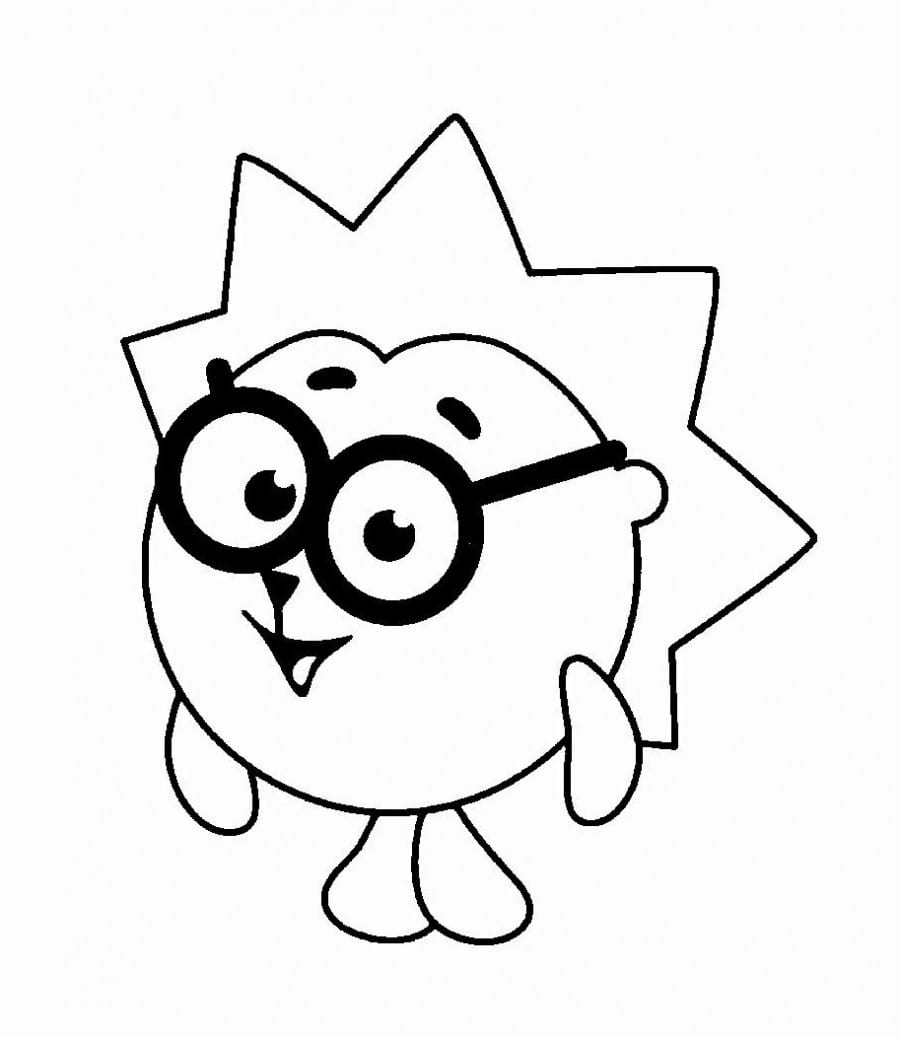 Все участки с правильными дробями закрашиваем розовым цветом, а все участки с неправильными дробями закрашиваем фиолетовым или сиреневым.